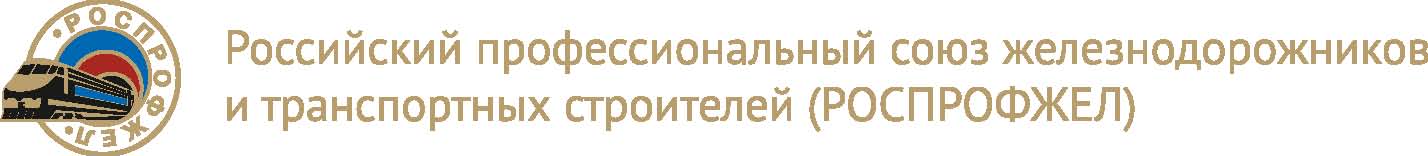 Приложение  №1 к Постановлению                                                                                        Президиума  Профсоюза №   43.27                      «17» декабря 2020 год Положение  о проведении  слёта  «Студенческий профсоюзный лидер РОСПРОФЖЕЛ-2021»Общие положения1.1.	Учредителем слёта «Студенческий профсоюзный лидер РОСПРОФЖЕЛ - 2021» (далее – Слёт) является Российский профессиональный союз железнодорожников и транспортных строителей (далее – РОСПРОФЖЕЛ).1.2.	Организатором слета выступает ЦК РОСПРОФЖЕЛ.1.3	В 2021 году слет будет проводится в онлайн формате, место студии вещания: Россия, Москва.Цели и задачи Слёта2.1.	Цель Слёта: пропаганда и популяризация профсоюзного движения,  выявление и поощрение ярких студенческих профсоюзных лидеров и команд, их стимулирование к саморазвитию, а также к  дальнейшей активной работе в РОСПРОФЖЕЛ.2.2.	Задачи Слёта:повышение имиджа РОСПРОФЖЕЛ среди студенческой молодежи;обучение профсоюзного студенческого актива технологиям ведения профсоюзной работы;развитие личных и профессиональных компетенций профсоюзного студенческого актива;повышение мотивации членства в РОСПРОФЖЕЛ;обмен опытом работы  и укрепление связей между студенческими профсоюзными активами.Этапы и сроки проведения Слёта3.1.	Слёт проводится со 5 по 7 февраля 2021 года. 3.2	Слёт состоит из двух частей:  учебная программа и конкурс «Студенческий профсоюзный лидер» (далее – Конкурс). 3.3.  В рамках Слета проводится заседание Совета председателей первичных профсоюзных организаций студентов высших учебных заведений железнодорожного транспорта  (далее - ППОС).Условия участия в слёте и требования к участникам4.1.	В Слёте принимают участие делегации  первичных профсоюзных организаций студентов (далее ППОС) в количестве 12 человек, включая руководителя делегации. В состав делегации могут входить профсоюзные активисты вузов (студенты бакалавриата, магистратуры, специалитета), филиалов вузов.4.2.	Рекомендуется руководителем делегации назначать председателя или заместителя председателя ППОС, а также включать в состав делегаций активистов – стипендиатов  ЦК Профсоюза и Дорпрофжел. 4.3.	Профсоюзные активисты,  участвовавшие в Слёте 2 раза подряд - в 2019 и 2020 гг.,   к участию в слёте «Студенческий профсоюзный лидер РОСПРОФЖЕЛ - 2021» не должны превышать 25% от общего числа участников делегации.4.4.  К участию в Слёте допускаются делегации, подавшие заявку в срок до 15 января  2021 г. 4.5.	Требования к участникам Слёта:Членство в  Профсоюзе;возраст –  до 25 лет (за исключением Председателей ППОС);стаж профсоюзной работы не менее одного года в составе комитета факультетской профсоюзной организации или профкома;возможность активного участия в работе ППОС в течение следующего учебного года (2021-2022) или трудоустройство в 2021г. по целевому направлению в организацию, где действует РОСПРОФЖЕЛ;отсутствие задолженностей по учебе;готовность к соблюдению правил пребывания на Слёте, требований и указаний оргкомитета Конкурса, активному участию в образовательной программе Слёта. 4.6.	Делегации, участники которых будут замечены в грубом нарушении правил пребывания на Слёте или в несоблюдении требований оргкомитета, удаляются со  Слёта.4.7. Ответственность за соблюдение участниками распорядка дня, правил пребывания на Слёте несут руководители делегаций.Организационный комитет СлётаДля подготовки и проведения Конкурса учреждается Организационный комитет (далее - Оргкомитет).Оргкомитет:формирует программу Слёта, включающую образовательный, культурный и конкурсный блоки, и организует ее проведение;утверждает регламенты проведения конкурсных мероприятий;направляет в организации Профсоюза настоящее Положение;формирует состав преподавателей для проведения тренингов и лекций;    формирует состав жюри для проведения Конкурса;утверждает правила пребывания на Слёте.Учебный блок программыУчебный блок программы является обязательным для всех участников Слёта.Учебный блок программы включает в  себя лекции, тренинги и мастер-классы.Основной задачей учебного блока программы является передача участникам Слёта современных образовательных технологий и технологий в области мотивации профсоюзного членства, организации эффективной работы студенческих СМИ и управления в студенческой первичной профсоюзной организации.6.4. 	Порядок работы преподавателей:работа  преподавателей осуществляется в соответствии с утверждённой программой Слёта;преподаватели готовят методические материалы (слайды, раздаточный материал, специфический инвентарь для тренингов) для проведения своих занятий;работа преподавателя оплачивается согласно утвержденной смете мероприятия.КонкурсВ Конкурсе могут принимать участие все члены делегации за исключением председателей ППОС и руководителей делегаций. Делегация самостоятельно определяет персональный состав участников индивидуального этапа Конкурса согласно квоте, полученной по итогу командного этапа.По итогам мониторинга работы участников Слёта в учебной программе преподаватели вправе коллегиально определить одного участника Слёта, который также будет допущен к индивидуальному этапу конкурса.  По итогам мониторинга работы участников Слёта по программе Слёта Оргкомитет вправе определить одного участника Слёта, который также будет допущен к индивидуальному этапу конкурса.  Судейство Конкурса проводит жюри.Порядок работы жюри:члены жюри по итогам каждого из заданий конкурса сдают подписанные ведомости с оценками конкурсантов;все спорные вопросы рассматриваются членами жюри совместно, решение принимается простым большинством голосов;балл за каждый Конкурс определяется  как среднее арифметическое оценок, поставленных членами жюри конкретному участнику в конкретном конкурсе.7.10.	По результатам проведения Финала Конкурса жюри определяет:победителя   Конкурса  «Студенческий  профсоюзный  лидер  РОСПРОФЖЕЛ - 2021»  (I место); призёров Конкурса  (II и III места); 7.11.	Все финалисты Конкурса награждаются дипломами и призами.7.12.   Победитель Конкурса при условии выполнения требований пункта 2 Положения об именных стипендиях Центрального комитета Российского профессионального союза железнодорожников и транспортных строителей, награждается именной стипендией ЦК РОСПРОФЖЕЛ на 2021-2022 учебный год.ФинансированиеОрганизация и проведение Слета осуществляется за счет средств ЦК Профсоюза.Транспортные расходы к месту проведения Слета за счет средств Дорпрофжел.Порядок и сроки подачи заявок, требуемая документация  	Подтверждение об участии в Слёте необходимо направить в Оргкомитет до 15 января  2021 г., полный комплект документов предоставить до 20 января  2021 г. по адресу:  105066, г.Москва, ул. Новорязанская, 24, Департамент организационной и кадровой работы Аппарата ЦК Профсоюза или по электронной почте:   shubinaan@ckrpgt.org.rzd, maksimenkoau@rpzt.ru.  тема  «Студенческий  профсоюзный  лидер». Все документы, которые заверяются подписью председателя ППО  и печатью, высылаются в сканированном виде.           Приложение  №3 к Постановлению   Президиума  Профсоюза №   43.27                      «17» декабря 2020 года Заявка на участие в Слёте«Студенческий профсоюзный лидер РОСПРОФЖЕЛ - 2021»от делегации _______________________________________________________________________(город, вуз)Руководитель делегации __________________________________________________________________(должность, Ф.И.О.)Контактная информация ___________________________________________________________________(адрес, телефон, e-mail)Председатель ППО  студентов  _____________________________ / ________________ /М. П.										«___»____________202_ г. Анкета  участника Слёта (заполняется в Excel, передается в Оргкомитет)Приложение  №2 к Постановлению   Президиума  Профсоюза №   43.27                      «17» декабря 2020 года Организационный комитет по подготовке и проведению слёта«Студенческий профсоюзный лидер РОСПРОФЖЕЛ-2021»  Члены Оргкомитета:Лист согласованияк Постановлению Президиума ПрофсоюзаО  программах РОСПРОФЖЕЛ для учащейся молодёжи в 2021 году№Ф.И.О. (полностью)Дата рожденияПаспортные данные(№, серия, кем, когда выдан)Стаж  общественной работы / работы на штатной должности  в Профсоюзе Род деятельности в профсоюзной организации (председатель ППО, цеховой факультетской профсоюзной организации и т.п.)Размер футболки123456789101112Ф.И.О.дата рождениявузгод поступлениягод окончанияспециальность и программа (бакалавр,магистрат, специалитет)Место работы, должность (если есть)общественная  работа в Профсоюзе (профгрупорг, председатель ФПО и т.д. )телефонемэйлучастие ранее в Слёте «Студенческий профсоюзный  лидерРОСПРОФЖЕЛ» (год)год вступления в РОСПРРОФЖЕЛ1.Чернов Сергей Иванович-Первый заместитель Председателя РОСПРОФЖЕЛ, председатель Оргкомитета2.БуроваНаталия Владимировна-Заместитель Председателя РОСПРОФЖЕЛ, заместитель  председателя организационного комитета3.Вакуленко Ольга Николаевна-Руководитель Департамента организационной и кадровой работы Аппарата ЦК Профсоюза4.Пашкалова
Наталья Владимировна-Руководитель Информационного центра Профсоюза – главный редактор печатных  изданий РОСПРОФЖЕЛ5.КирееваЕлена Александровна-Генеральный директор группы компаний «НК Транс» (по согласованию)6.Максименко Андрей Юрьевич-Председатель Молодежного совета РОСПРОФЖЕЛ, эксперт Департамента организационной и кадровой работы Аппарата ЦК Профсоюза Первый заместительПредседателя Профсоюза__________________________С.И. ЧерновЗаместительПредседателя Профсоюза__________________________Н.В. БуроваРуководитель Департамента финансов, учета и планирования__________________________З.А. ТитоваРуководитель Департамента организационной и кадровой работы__________________________О.Н. ВакуленкоРуководитель  Правового Департамента – главный правовой инспектор труда Профсоюза__________________________Е.Н. ГоленкоРуководитель Информационного центра –  Главный редактор печатных изданий Профсоюза__________________________Н.В. ПашкаловаЭксперт Департамента организационной и кадровой работы__________________________А.Ю.Максименко